Pojďte si zahrát go, nejdokonalejší deskovou strategickou hru!Nejstarší, nejdokonalejší, nejvíce fascinující, nejdůmyslnější... To všechno jsou přívlastky používané pro hru go. Zatímco ostatní stolní a deskové hry přicházejí a po čase většinou opět upadají v zapomnění, hra go tu je už čtyři tisíce let!Toto postavení si hra go vydobyla ze dvou důvodů:Zaprvé má velice jednoduchá pravidla. Během několika minut se je naučí i děti. Dva hráči střídavě pokládají na desku své kameny. Přitom se snaží si ohraničit si co největší území a zajmout co nejvíce kamenů soupeře.Na druhé straně má však go astronomický počet variant. Jejich počet činí zhruba 10800, což je více než atomů ve vesmíru. Pro porovnání: šachy mají přibližně 10120 variant. I proto go zůstává poslední klasickou strategickou hrou, u které počítače zatím nedokážou porazit její nejlepší hráče.O vítězi partie go zdaleka nerozhoduje jen logické myšlení či IQ hráče. Stejně tak důležitá je vytrvalost, schopnost vcítit se do myšlení soupeře, intuice, schopnost zkrotit své emoce, ale také rozhodnost a důvtip.Hru go je možné hrát doma s rodinou jen pro radost, ale také na profesionálních turnajích o statisíce dolarů. V obou případech se vám otvírá svět netušených možností. V každé partii budete postaveni před nové a nové situace, které nikdo jiný před vámi ještě nikdy neřešil. Své kameny můžete uvrhnout do nekontrolovatelných bojů, kdy během jediné chvilky můžete dobýt slavné vítězství nad mnohem silnějším hráčem, ale také ztratit úplně vše. Nebo můžete naopak vsadit na trpělivou hru a svého soupeře udolat svojí nezlomností a odhodlaností. Strategické možnosti jsou nekonečné.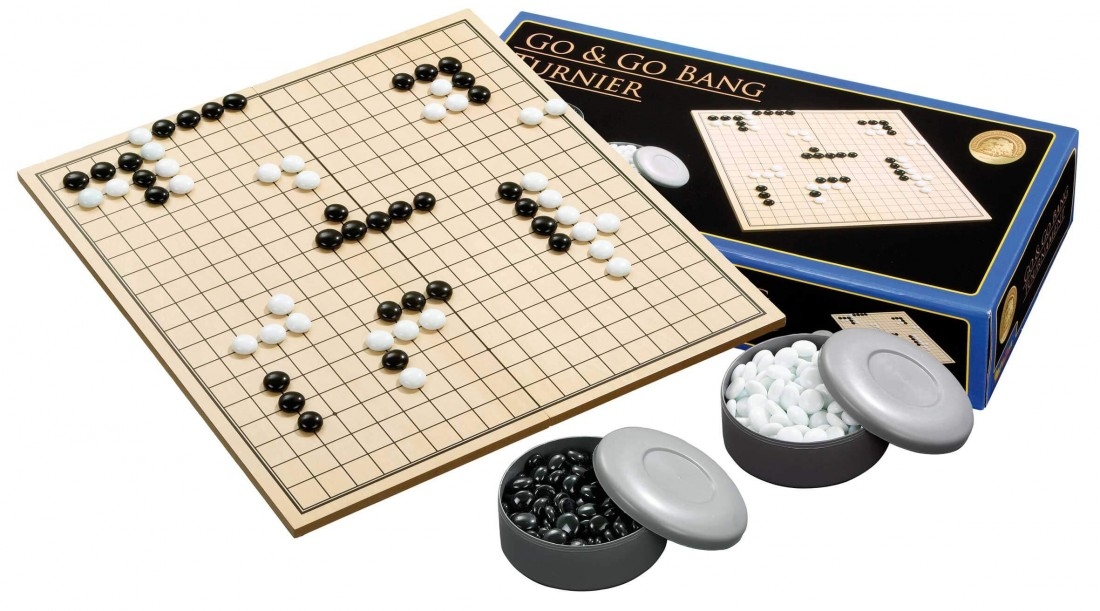 